Просмотр мультфильма «Уроки  тетушки Совы из цикла "Уроки осторожности" с тетушкой Совой о том, как опасны могут быть домашние электроприборы и как следует соблюдать правила безопасности при пользовании ими. Домовенок Непослуха показывает все опасности, которые могут подстерегать невнимательного малыша.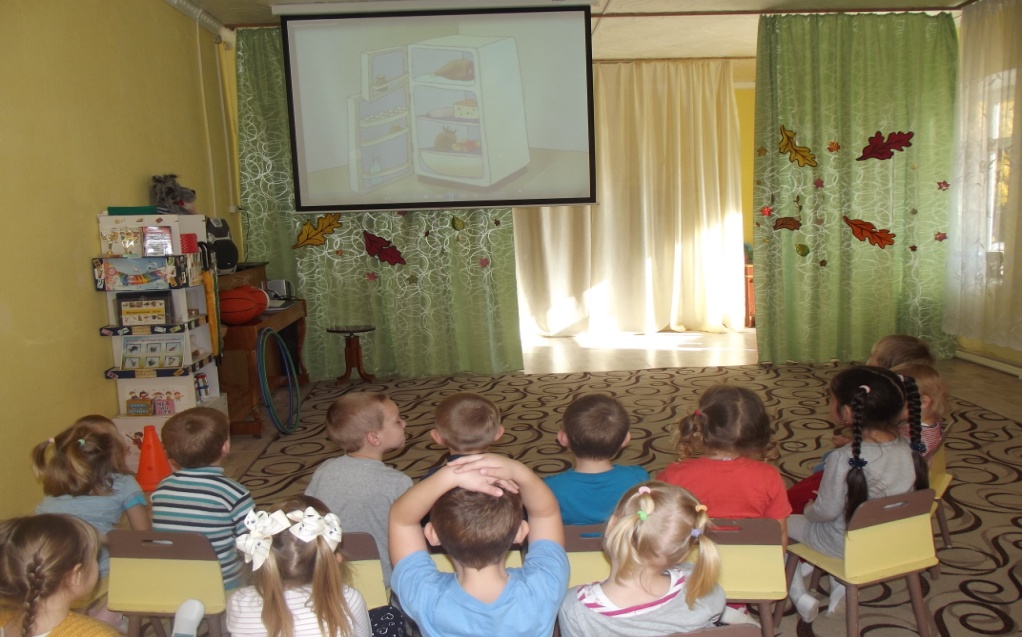 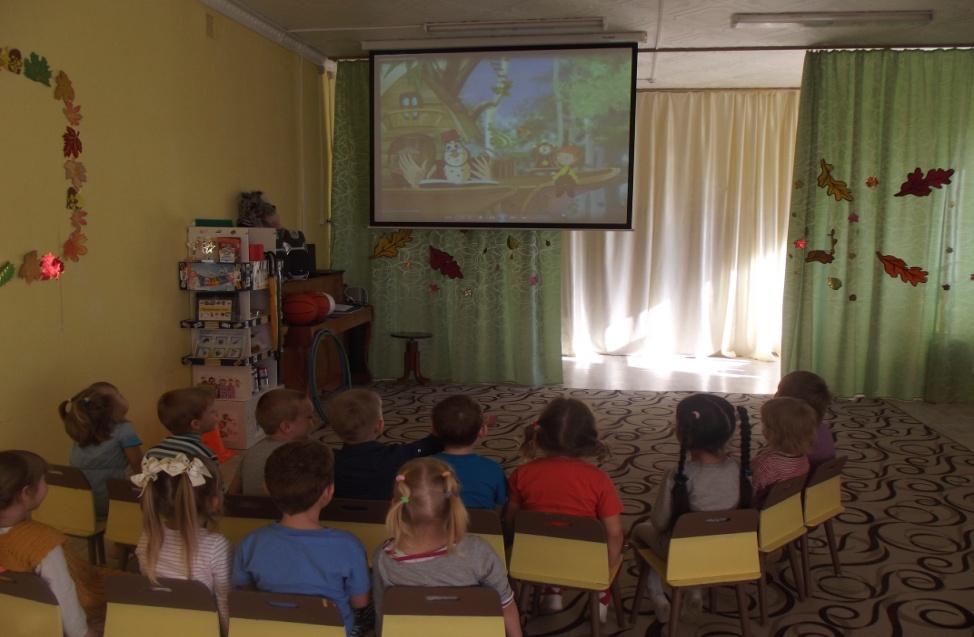 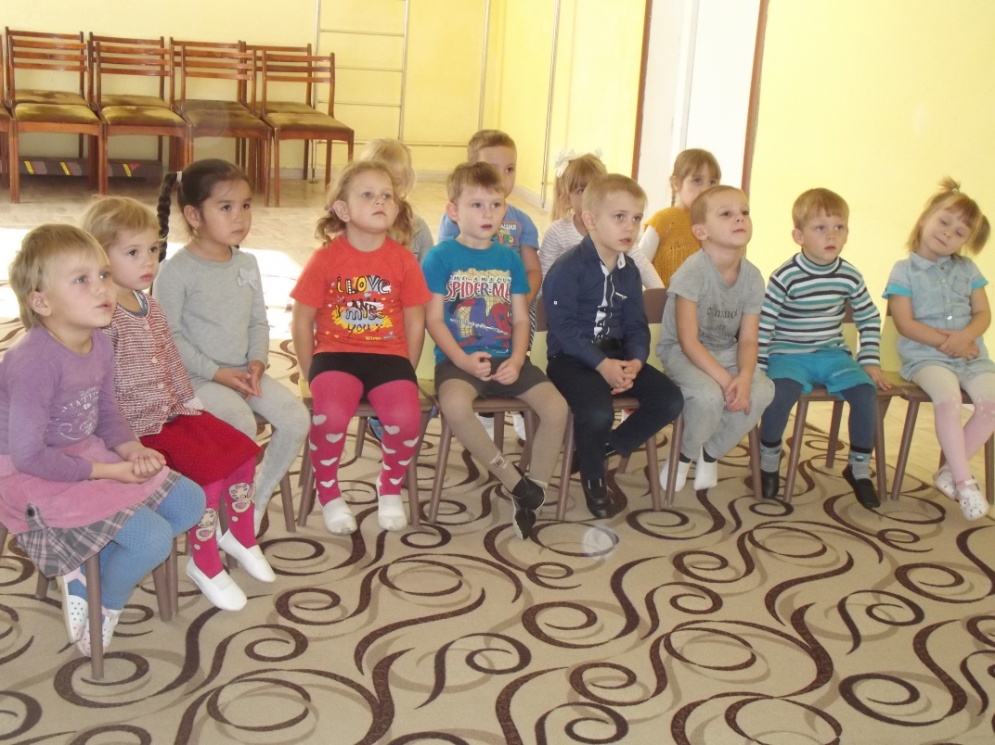 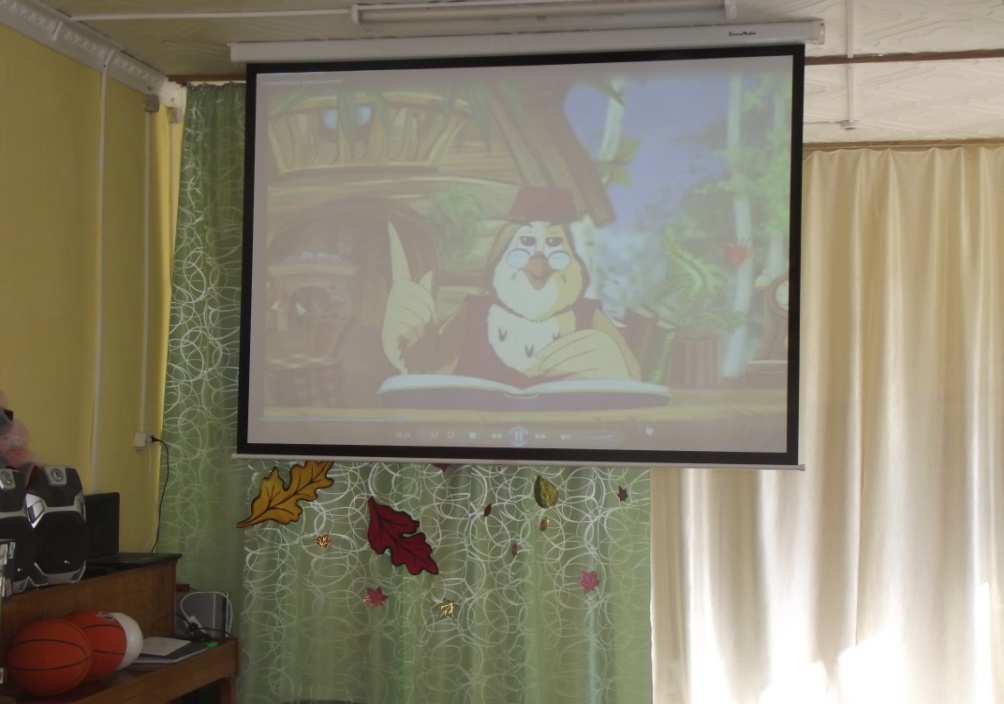 